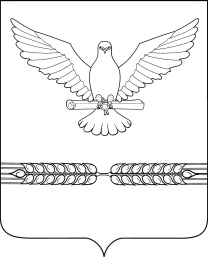 АДМИНИСТРАЦИЯ СТАРОЛЕУШКОВСКОГОСЕЛЬСКОГО ПОСЕЛЕНИЯ ПАВЛОВСКОГО РАЙОНАПОСТАНОВЛЕНИЕот 28.08.2018                                                                 № 147ст-ца СтаролеушковскаяО внесении изменений в постановление администрации Старолеушковского сельского поселения Павловского района от 24 марта 2016 года № 55 «Об утверждении ведомственной целевой программы Старолеушковского сельского поселения Павловского района«Поддержка социально ориентированныхнекоммерческих организаций»»В соответствии с Федеральным законом от 6 октября 2003 года № 131-ФЗ «Об общих принципах организации местного самоуправления в Российской Федерации», Уставом Старолеушковского сельского поселения Павловского района и решением Совета  Старолеушковского сельского поселения Павловского района от 28 августа 2018 года № 65/217 «О внесении изменений в решение Совета Старолеушковского сельского поселения Павловского района от  21 декабря 2017 года № 52/182 «О бюджете Старолеушковского сельского поселения Павловского района на 2018 год», п о с т а н о в л я ю: 1. Внести в постановление администрации Старолеушковского сельского поселения Павловского района от 24 марта 2016 года № 55 «Об утверждении ведомственной целевой программы «Поддержка социально ориентированных некоммерческих организаций»  следующие изменения:1) приложение к постановлению изложить в новой редакции (прилагается).2. Постановление вступает в силу со дня его подписания.ВЕДОМСТВЕННАЯ ЦЕЛЕВАЯ ПРОГРАММА
Старолеушковскогосельского поселения Павловского района «Поддержка социально ориентированных некоммерческих организаций»ПАСПОРТ
ведомственнойцелевой программы Старолеушковскогосельского поселения Павловского района  «Поддержка социально ориентированныхнекоммерческих организаций»1. Цели, задачи и целевые показатели достижения целей и решения задач, сроки и этапы реализации программыЦелью программы«Поддержка социально ориентированных некоммерческих организаций» является поддержка и развитие социально ориентированных некоммерческих организаций, осуществляющих свою деятельность на территории Старолеушковскогосельского поселения Павловского района.Для достижения цели предстоит решить задачу оказания финансовой, информационной, консультационной и методической поддержки социально ориентированным некоммерческим организациям, осуществляющим свою деятельность на территории Старолеушковскогосельского поселения Павловского района.Сроки реализации программа программы - 2016 - 2020 годы.Выделение этапов реализации программы не предусмотрено.Целевые показатели достижения целей и решения задач программы представлены в таблице № 1.Таблица №1Целевые показатели ведомственной целевой программы«Поддержка социально ориентированных некоммерческих организаций»<1>  - целевой показатель определяется на основе данных государственного статистического наблюдения;<2>  - Год, предшествующий году утверждения муниципальной программы.2. Перечень мероприятий программа муниципальной программыПеречень мероприятий Программа муниципальной программы представлен в приложении № 1 к настоящей программе.3. Обоснование ресурсного обеспечения ведомственной  программыДанные об обосновании ресурсного обеспечения программы представлены в таблице № 2.Таблица № 2Обоснование ресурсного обеспечения программыРаспределение расходов из бюджета Старолеушковскогосельского поселения Павловского района на финансирование мероприятий программа подлежит ежегодному уточнению по результатам ежегодной оценки эффективности реализации муниципальной программы.4. Механизм реализации программыУправление подпрограммой осуществляет координатор программы–администрация Старолеушковскогосельского поселения Павловского района.Координатор программы:- обеспечивает разработку и реализацию программы;- организует работу по достижению целевых показателей программы;- представляет координатору программы отчетность о реализации программы, а также информацию, необходимую для проведения оценки эффективности реализации программы, мониторинга ее реализации и подготовки доклада о ходе реализации программы;- осуществляет иные полномочия, установленные программой.Ответственный за выполнение мероприятий программы:- обеспечивает заключение договоров с получателями субсидий в установленном законодательством порядке;- осуществляет текущий контроль за использованием субсидий, предусмотренных программой;- разрабатывает и утверждает план реализации программы и детальный план-график реализации мероприятий программы. В сроки, установленные координатором программы, представляет утвержденные план реализации программы и детальный план-график (изменения в план реализации программы и детальный план-график), а также сведения о выполнении плана реализации программы и детального плана- графика;- подготавливает предложения по направлениям финансирования программы за счет средств бюджета Старолеушковскогосельского поселения Павловского района, подлежащие ежегодному уточнению в установленном порядке при формировании проекта бюджета Старолеушковскогосельского поселения Павловского района на соответствующий финансовый год;- ежегодно принимает меры по уточнению целевых показателей и затрат по мероприятиям, механизма реализации программы, состава исполнителей;- осуществляет иные полномочия, установленные программой.Контроль за расходованием средств осуществляется соответствующими главным распорядителем средств бюджета Старолеушковскогосельского поселения Павловского района, а также органами финансового контроля в соответствии с законодательством Российской Федерации.Исполняющий обязанности главыСтаролеушковского сельского поселенияПавловского района                                                  Р.Ю. ТемнаяПЕРЕЧЕНЬ
мероприятий программы «Поддержка социально ориентированных некоммерческих организаций»Исполняющий обязанности главы Старолеушковского сельского поселения Павловского района                                                 Р.Ю. Темная Исполняющий обязанности главы Старолеушковскогосельского поселения Павловского района  Р.Ю. ТемнаяПРИЛОЖЕНИЕк постановлению администрацииСтаролеушковскогосельского поселенияПавловского районаот___________ №_____ПРИЛОЖЕНИЕк постановлению администрацииСтаролеушковского сельского поселения Павловского районаот 24.03.2016 г. № 55Наименование программыведомственная целевая программа Старолеушковскогосельского поселения Павловского района «Поддержка социально ориентированных некоммерческих организаций» (далее- программа)Участники программыадминистрация Старолеушковскогосельского поселения Павловского районаЦели программыподдержка и развитие социально ориентированных некоммерческих организаций, осуществляющих свою деятельность на территории Старолеушковскогосельского поселения Павловского районаЗадачи программыоказание финансовой, информационной, консультационной и методической поддержки социально ориентированным некоммерческим организациям, осуществляющим свою деятельность на территории Старолеушковскогосельского поселения Павловского районаПеречень целевых показателей  программыдоля населения Старолеушковскогосельского поселения Павловского района, принимающих участие в процессе реализации социально ориентированными некоммерческими организациями общественно полезных программ от общего числа населения Старолеушковскогосельского поселения Павловского района, %.Этапы и сроки реализации программа2016 - 2020 годы, этапы не предусмотреныОбъемы и источники финансирования программаобщий объем финансирования из бюджета Старолеушковскогосельского поселения Павловского района составляет 126,6 тыс. рублей, в том числе:2016 год 24,0 тыс. рублей;2017 год - 24,0 тыс. рублей;2018 год –30,6 тыс. рублей;2019 год -24,0 тыс. рублей;2020 год - 24,0 тыс. рублей.№
п/пНаименование целевого показателяЕдиница измеренияСтатус<1>Значение целевого показателяЗначение целевого показателяЗначение целевого показателяЗначение целевого показателяЗначение целевого показателяЗначение целевого показателя№
п/пНаименование целевого показателяЕдиница измеренияСтатус<1>отчетный 2015год <2>2016 год2017 год2018 год2019 год2020 год123456789101Доля населения Старолеушковскогосельского поселения Павловского района, принимающих участие в процессе реализации социально ориентированными некоммерческими организациями общественно полезных программ от общего числа населения Старолеушковскогосельского поселения Павловского района%31,10,80,80,80,80,8Годы реализацииОбъем финансирования, тыс. рублейОбъем финансирования, тыс. рублейОбъем финансирования, тыс. рублейОбъем финансирования, тыс. рублейОбъем финансирования, тыс. рублейГоды реализациивсегов разрезе источников финансированияв разрезе источников финансированияв разрезе источников финансированияв разрезе источников финансированияГоды реализациивсегофедеральный бюджеткраевой бюджетбюджет Старолеушковскогосельского поселения Павловского районавнебюджетные источники1234562016 год24,024,02017 год24,024,02018 год30,630,62019 год24,024,02020 год24,024,0Всего по программе126,6126,6ПРИЛОЖЕНИЕк ведомственной целевой программе Старолеушковскогосельского поселения Павловского района «Поддержка социально ориентированныхнекоммерческих организаций» №
п/пГоды реализацииГоды реализацииОбъем финансирования, тыс. рублейОбъем финансирования, тыс. рублейОбъем финансирования, тыс. рублейОбъем финансирования, тыс. рублейОбъем финансирования, тыс. рублейНепосредственный результат реализации мероприятияМуниципальный заказчик, главный распорядитель (распорядитель) бюджетных средств, исполнитель№
п/пГоды реализацииГоды реализациивсегов разрезе источников финансированияв разрезе источников финансированияв разрезе источников финансированияв разрезе источников финансированияНепосредственный результат реализации мероприятияМуниципальный заказчик, главный распорядитель (распорядитель) бюджетных средств, исполнитель№
п/пГоды реализацииГоды реализациивсегофедеральный бюджеткраевой бюджетбюджет Старолеушковскогосельского поселения Павловского районавнебюджетные источник иНепосредственный результат реализации мероприятияМуниципальный заказчик, главный распорядитель (распорядитель) бюджетных средств, исполнитель1445678910111.1.12016 - 2020Финансирование не требуетсяФинансирование не требуетсяФинансирование не требуетсяФинансирование не требуетсяФинансирование не требуетсяФинансирование не требуетсяСвоевременное предоставление информации, касающейся  жизнедеятельности поселения, 600 человек - ветераны Войны, труда, Вооруженных сил и правоохранительных органов, активистам ветеранских организаций (ежегодно)администрация Старолеушковскогосельского поселения Павловского района- исполнитель мероприятия1.1.22016 - 2021Финансирование не требуетсяФинансирование не требуетсяФинансирование не требуетсяФинансирование не требуетсяФинансирование не требуетсяФинансирование не требуетсяОсуществление взаимодействия между органом местного самоуправления и социально ориентированными некоммерческими организациями, которое позволит выработать совместные механизмы, направленные на решение социальных, политических и экономических вопросов поселения (ежегодно)администрация Старолеушковскогосельского поселения Павловского района- исполнитель мероприятия1.1.32016 - 2020Финансирование не требуетсяФинансирование не требуетсяФинансирование не требуетсяФинансирование не требуетсяФинансирование не требуетсяФинансирование не требуетсяУчастие членов социально ориентированных некоммерческих организаций в совещаниях, семинарах, консультативных мероприятиях по наиболее значимым и актуальным вопросам жизнедеятельности (ежегодно)администрация Старолеушковскогосельского поселения Павловского района- исполнитель мероприятия 1.1.42016 - 2020Финансирование не требуетсяФинансирование не требуетсяФинансирование не требуетсяФинансирование не требуетсяФинансирование не требуетсяФинансирование не требуетсяУчастие членов социально ориентированных некоммерческих организаций в проведении мониторинга и обсуждение его результатов. Данная работа позволит выявить проблемные вопросы, касающиеся жизнедеятельности жителей Старолеушковскогосельского поселения Павловского района (ежегодно)администрация Старолеушковскогосельского поселения Павловского района- исполнитель мероприятия1.1.52016 - 2021Финансирование не требуетсяФинансирование не требуетсяФинансирование не требуетсяФинансирование не требуетсяФинансирование не требуетсяФинансирование не требуетсяПривлечение СМИ к освещению наиболее значимых мероприятий, проводимых ветеранами, инвалидами будет способствовать интеграции данной категории людей в социум; информированность населения с ограниченными возможностями о зонах доступности и другим жизненно важным вопросам (ежегодно)администрация Старолеушковскогосельского поселения Павловского района- исполнитель мероприятия1.1.6201624,024,024,0Субсидии некоммерческим организациям на возмещение затрат,  связанных с осуществлением уставной деятельности некоммерческой организацииадминистрация Старолеушковского сельского поселения Павловского района- исполнитель мероприятия1.1.6201724,024,024,0Субсидии некоммерческим организациям на возмещение затрат,  связанных с осуществлением уставной деятельности некоммерческой организацииадминистрация Старолеушковского сельского поселения Павловского района- исполнитель мероприятия1.1.6201830,630,630,6Субсидии некоммерческим организациям на возмещение затрат,  связанных с осуществлением уставной деятельности некоммерческой организацииадминистрация Старолеушковского сельского поселения Павловского района- исполнитель мероприятия1.1.6201924,024,024,0Субсидии некоммерческим организациям на возмещение затрат,  связанных с осуществлением уставной деятельности некоммерческой организацииадминистрация Старолеушковского сельского поселения Павловского района- исполнитель мероприятия1.1.6202024,024,024,0Субсидии некоммерческим организациям на возмещение затрат,  связанных с осуществлением уставной деятельности некоммерческой организацииадминистрация Старолеушковского сельского поселения Павловского района- исполнитель мероприятия1.1.6всего126,6126,6126,6Субсидии некоммерческим организациям на возмещение затрат,  связанных с осуществлением уставной деятельности некоммерческой организацииадминистрация Старолеушковского сельского поселения Павловского района- исполнитель мероприятия